МИНИСТЕРСТВО СТРОИТЕЛЬСТВА И ЖИЛИЩНО-КОММУНАЛЬНОГО ХОЗЯЙСТВАРЕСПУБЛИКИ ХАКАСИЯПРИКАЗот 8 сентября 2023 г. N 090-139-пОБ УТВЕРЖДЕНИИ АДМИНИСТРАТИВНОГО РЕГЛАМЕНТАПРЕДОСТАВЛЕНИЯ МИНИСТЕРСТВОМ СТРОИТЕЛЬСТВАИ ЖИЛИЩНО-КОММУНАЛЬНОГО ХОЗЯЙСТВА РЕСПУБЛИКИ ХАКАСИЯГОСУДАРСТВЕННОЙ УСЛУГИ ПО ОЦЕНКЕ КАЧЕСТВА ОКАЗАНИЯОБЩЕСТВЕННО ПОЛЕЗНЫХ УСЛУГ СОЦИАЛЬНО ОРИЕНТИРОВАННОЙНЕКОММЕРЧЕСКОЙ ОРГАНИЗАЦИЕЙ В СООТВЕТСТВИИ С КОМПЕТЕНЦИЕЙМИНИСТЕРСТВА СТРОИТЕЛЬСТВА И ЖИЛИЩНО-КОММУНАЛЬНОГОХОЗЯЙСТВА РЕСПУБЛИКИ ХАКАСИЯВ соответствии с пунктом 2.1 статьи 31.4 Федерального закона от 12.01.1996 N 7-ФЗ "О некоммерческих организациях" (с последующими изменениями), Федеральным законом от 27.07.2010 N 210-ФЗ "Об организации предоставления государственных и муниципальных услуг" (с последующими изменениями), постановлением Правительства Российской Федерации от 26.01.2017 N 89 "О реестре некоммерческих организаций - исполнителей общественно полезных услуг" (с последующими изменениями), постановлением Правительства Российской Федерации от 27.10.2016 N 1096 "Об утверждении перечня общественно полезных услуг и критериев оценки качества их оказания" (с последующими изменениями), Положением о Министерстве строительства и жилищно-коммунального хозяйства Республики Хакасия, утвержденным постановлением Правительства Республики Хакасия от 30.12.2014 N 722 (с последующими изменениями), постановлением Правительства Республики Хакасия от 05.08.2011 N 501 "О Порядке разработки и утверждения административных регламентов исполнения государственных функций и административных регламентов предоставления государственных услуг исполнительными органами государственной власти Республики Хакасия" (с последующими изменениями) приказываю:Утвердить прилагаемый Административный регламент предоставления Министерством строительства и жилищно-коммунального хозяйства Республики Хакасия государственной услуги по оценке качества оказания общественно полезных услуг социально ориентированной некоммерческой организацией в соответствии с компетенцией Министерства строительства и жилищно-коммунального хозяйства Республики Хакасия.МинистрВ.А.КЕЛИНУтвержденприказом Министерства строительстваи жилищно-коммунального хозяйстваРеспублики Хакасия "Об утвержденииАдминистративного регламентапредоставления Министерством строительстваи жилищно-коммунального хозяйстваРеспублики Хакасия государственной услугипо оценке качества оказания общественнополезных услуг социально ориентированнойнекоммерческой организацией в соответствиис компетенцией Министерства строительства ижилищно-коммунального хозяйстваРеспублики Хакасия"АДМИНИСТРАТИВНЫЙ РЕГЛАМЕНТПРЕДОСТАВЛЕНИЯ МИНИСТЕРСТВОМ СТРОИТЕЛЬСТВАИ ЖИЛИЩНО-КОММУНАЛЬНОГО ХОЗЯЙСТВА РЕСПУБЛИКИ ХАКАСИЯГОСУДАРСТВЕННОЙ УСЛУГИ ПО ОЦЕНКЕ КАЧЕСТВА ОКАЗАНИЯОБЩЕСТВЕННО ПОЛЕЗНЫХ УСЛУГ СОЦИАЛЬНО ОРИЕНТИРОВАННОЙНЕКОММЕРЧЕСКОЙ ОРГАНИЗАЦИЕЙ В СООТВЕТСТВИИ С КОМПЕТЕНЦИЕЙМИНИСТЕРСТВА СТРОИТЕЛЬСТВА И ЖИЛИЩНО-КОММУНАЛЬНОГОХОЗЯЙСТВА РЕСПУБЛИКИ ХАКАСИЯI. Общие положения1.1. Предмет регулирования Административного регламента1.1.1. Административный регламент предоставления Министерством строительства и жилищно-коммунального хозяйства Республики Хакасия (далее - Министерство) государственной услуги по оценке качества оказания общественно полезных услуг социально ориентированной некоммерческой организацией в соответствии с компетенцией Министерства строительства и жилищно-коммунального хозяйства Республики Хакасия (далее соответственно - Административный регламент, государственная услуга) устанавливает состав, последовательность и сроки выполнения административных процедур при предоставлении государственной услуги.1.2. Круг заявителей1.2.1. Заявителями при предоставлении государственной услуги являются заинтересованные в оценке качества оказания общественно полезных услуг социально ориентированные некоммерческие организации, оказывающие следующие общественно полезные услуги на территории Республики Хакасия (далее - заявитель):1) по содействию во временном отселении в безопасные районы с обязательным предоставлением стационарных или временных жилых помещений;2) по проведению мероприятий по адаптации помещений жилых домов для маломобильных граждан, страдающих тяжелыми заболеваниями.1.2.2. От имени заявителя может выступать уполномоченный в установленном законодательством Российской Федерации порядке представитель заявителя (далее - представитель заявителя).1.3. Требование предоставления заявителюгосударственной услуги в соответствии с вариантомпредоставления государственной услуги, соответствующимпризнакам заявителя, определенным в результатеанкетирования, проводимого органом, предоставляющимуслугу, а также результата, за предоставлениемкоторого обратился заявитель1.3.1. Варианты предоставления государственной услуги, включающие порядок предоставления указанной услуги отдельным категориям заявителей, объединенных общими признаками (по результатам анкетирования), в том числе в отношении результата государственной услуги, за получением которого они обратились, не предусмотрены.II. Стандарт предоставления государственной услуги2.1. Наименование государственной услуги2.1. Полное наименование государственной услуги: "Оценка качества оказания общественно полезных услуг социально ориентированной некоммерческой организацией в соответствии с компетенцией Министерства строительства и жилищно-коммунального хозяйства Республики Хакасия".2.2. Наименование органа, предоставляющегогосударственную услугу2.2.1. Наименование органа, предоставляющего государственную услугу: Министерство строительства и жилищно-коммунального хозяйства Республики Хакасия.2.2.2. Государственная услуга через многофункциональный центр предоставления государственных и муниципальных услуг не предоставляется.2.3. Результат предоставления государственной услуги2.3.1. Результатом предоставления государственной услуги является:1) выдача заключения о соответствии качества оказания социально ориентированной некоммерческой организацией общественно полезной услуги критериям оценки качества оказания общественно полезных услуг, установленным постановлением Правительства Российской Федерации от 27.10.2016 N 1096 (далее также - заключение, документ, выданный по результатам предоставления государственной услуги, установленные критерии) по форме согласно приложению N 2 к Правилам принятия решения о признании социально ориентированной некоммерческой организации исполнителем общественно полезных услуг, утвержденным постановлением Правительства Российской Федерации от 26.01.2017 N 89 "О реестре некоммерческих организаций - исполнителей общественно полезных услуг" (с последующими изменениями);2) направление мотивированного уведомления об отказе в выдаче заключения по форме согласно приложению N 2 к настоящему Административному регламенту (далее - отказ в выдаче заключения);3) исправление допущенных опечаток и (или) ошибок в выданных в результате предоставления государственной услуги документах (замена выданных в результате предоставления государственной услуги документов) или отказ в замене таких документов;4) выдача дубликата документа, выданного по результатам предоставления государственной услуги.2.3.2. Документом, содержащим решение о предоставлении государственной услуги, на основании которого заявителю предоставляется результат, является:1) заключение о соответствии качества оказания социально ориентированной некоммерческой организацией общественно полезных услуг со следующими реквизитами:реквизиты бланка (герб, название Министерства на русском и хакасском языках, дата документа, регистрационный номер и т.д.);название документа;наименование органа, выдавшего заключение;текст заключения согласно приложению N 2 к Правилам принятия решения о признании социально ориентированной некоммерческой организации исполнителем общественно полезных услуг, утвержденным постановлением Правительства Российской Федерации от 26.01.2017 N 89 "О реестре некоммерческих организаций - исполнителей общественно полезных услуг";подпись Министра либо лица, его заменяющего, с указанием ФИО и должности;2) мотивированное уведомление об отказе в выдаче заключения со следующими реквизитами:реквизиты бланка (герб, название Министерства на русском и хакасском языках, дата документа, регистрационный номер и т.д.);название документа;наименование органа, выдавшего уведомление;текст уведомления согласно приложению N 2 к Административному регламенту с мотивированным обоснованием отказа в выдаче заключения;подпись Министра либо лица, его заменяющего, с указанием ФИО и должности;3) документ, содержащий решение об исправлении допущенных опечаток и (или) ошибок в выданных в результате предоставления государственной услуги документах, со следующими реквизитами:реквизиты бланка (герб, название Министерства на русском и хакасском языках, дата документа, регистрационный номер и т.д.);название документа;подпись Министра либо лица, его заменяющего, с указанием ФИО и должности;4) дубликат документа, выданного по результатам предоставления государственной услуги:реквизиты бланка (герб, название Министерства на русском и хакасском языках, дата документа, регистрационный номер и т.д.);название документа;текст документа;подпись Министра либо лица, его заменяющего, с указанием ФИО и должности.2.3.3. Факт получения заявителем результата предоставления государственной услуги фиксируется в журнале выдачи документов, заполняемом в Министерстве (далее - журнал).2.3.4. Результат предоставления государственной услуги по выбору заявителя может быть выдан в форме документа на бумажном носителе при его личном обращении или направлен посредством почтового отправления, а также в форме электронного документа по адресу электронной почты, указанному в заявлении.2.4. Срок предоставления государственной услуги2.4.1. Максимальный срок принятия решения о выдаче заключения либо направлении мотивированного уведомления об отказе в выдаче заключения составляет 30 дней со дня регистрации заявления и документов, предусмотренных пунктами 2.6.1 - 2.6.3 Административного регламента, необходимых для предоставления государственной услуги.2.4.2. Максимальный срок принятия решения о внесении изменений в документ, содержащий опечатки и (или) ошибки, выданный в результате предоставления государственной услуги (отказ во внесении изменений), составляет 3 рабочих дня со дня регистрации заявления и документов, необходимых для предоставления государственной услуги.2.4.3. Максимальный срок принятия решения о выдаче дубликата документа, выданного по результатам предоставления государственной услуги (отказ в выдаче дубликата документа), составляет 3 рабочих дня со дня регистрации заявления и документов, необходимых для предоставления государственной услуги.2.4.2. Срок предоставления государственной услуги может быть продлен, но не более чем на 30 дней, в случае направления запросов в порядке межведомственного информационного взаимодействия, с уведомлением заявителей о продлении срока предоставления государственной услуги в течение 30 дней со дня поступления заявления от заявителя о выдаче заключения с перечнем документов.В случае если организация включена в реестр поставщиков социальных услуг по соответствующей общественно полезной услуге, продление срока принятия решения о выдаче заключения либо об отказе в выдаче заключения не допускается.2.5. Правовые основания для предоставлениягосударственной услуги2.5.1. Перечень нормативных правовых актов, регулирующих предоставление государственной услуги, информация о порядке досудебного (внесудебного) обжалования решений и действий (бездействия) Министерства, а также должностных лиц, государственных служащих, работников Министерства размещен в информационно-телекоммуникационной сети "Интернет", на официальном портале исполнительных органов государственной власти Республики Хакасия (www.r-19.ru) (далее - Официальный портал).2.6. Исчерпывающий перечень документов, необходимыхдля предоставления государственной услуги2.6.1. Для предоставления государственной услуги заявитель представляет следующие документы:- письменное заявление о выдаче заключения по форме согласно приложению N 1 к настоящему Административному регламенту и содержащее наименование общественно полезных услуг в соответствии с Перечнем общественно полезных услуг, утвержденным постановлением Правительства Российской Федерации от 27.10.2016 N 1096 "Об утверждении перечня общественно полезных услуг и критериев оценки качества их оказания" (с последующими изменениями);- копия документа, удостоверяющего личность заявителя или представителя заявителя;- документ, подтверждающий полномочия представителя заявителя действовать от имени заявителя (в случае обращения за получением услуги представителя заявителя).Кроме того, в заявлении должна быть указана информация о наличии организации в реестре поставщиков социальных услуг по соответствующей общественно полезной услуге.2.6.2. Заявление и прилагаемые документы, указанные в пункте 2.6.1 Административного регламента, направляются (подаются) в Министерство почтовым отправлением с описью вложения или лично, путем предоставления оригиналов указанных документов в Министерство.2.6.3. Заявитель вправе представить по собственной инициативе:1) документы (справки, характеристики, экспертные заключения, заключения общественных советов при заинтересованных органах, копии дипломов, благодарственных писем и другие), подтверждающие соответствие оказываемых услуг критериям, установленным постановлением Правительства Российской Федерации от 27.10.2016 N 1096 "Об утверждении перечня общественно полезных услуг и критериев оценки качества их оказания";2) копии учредительных документов заявителя.2.6.4. В случае если организация включена в реестр поставщиков социальных услуг по соответствующей общественно полезной услуге, представление дополнительных документов, обосновывающих соответствие качества оказываемых организацией общественно полезных услуг установленным критериям, не требуется.2.7. Исчерпывающий перечень оснований для отказав приеме документов, необходимых для предоставлениягосударственной услуги2.7.1. Основания для отказа в приеме документов, необходимых для предоставления государственной услуги, отсутствуют.2.7.2. В случае поступления заявления о выдаче заключения о соответствии качества в орган, к компетенции которого оценка качества оказания конкретной общественно полезной услуги не отнесена, указанный орган в течение 5 рабочих дней со дня поступления заявления направляет его по принадлежности в заинтересованный орган, осуществляющий оценку качества оказания этой общественно полезной услуги, предусмотренный приложением N 3 к Правилам принятия решения о признании социально ориентированной некоммерческой организации исполнителем общественно полезных услуг, утвержденным постановлением Правительства Российской Федерации от 26.01.2017 N 89 "О Реестре некоммерческих организаций - исполнителей общественно полезных услуг" (с последующими изменениями).2.8. Исчерпывающий перечень оснований для приостановлениягосударственной услуги или отказа в предоставлениигосударственной услуги2.8.1. Основания для приостановления предоставления государственной услуги законодательством Российской Федерации не предусмотрены.2.8.2. Исчерпывающий перечень оснований для отказа в предоставлении государственной услуги:1) несоответствие общественно полезной услуги установленным нормативными правовыми актами Российской Федерации требованиям к ее содержанию (объем, сроки, качество предоставления);2) отсутствие у лиц, непосредственно задействованных в исполнении общественно полезной услуги (в том числе работников организации и работников, привлеченных по договорам гражданско-правового характера), необходимой квалификации (в том числе профессионального образования, опыта работы в соответствующей сфере), недостаточность количества лиц, у которых есть необходимая квалификация;3) наличие в течение 2 лет, предшествующих выдаче заключения о соответствии качества, жалоб на действия (бездействие) и (или) решения организации, связанных с оказанием ею общественно полезных услуг, признанных обоснованными судом, органами государственного контроля (надзора) и муниципального надзора, иными государственными органами в соответствии с их компетенцией;4) несоответствие уровня открытости и доступности информации об организации установленным нормативными правовыми актами Российской Федерации требованиям (при их наличии);5) наличие в течение 2 лет, предшествующих выдаче заключения о соответствии качества, информации об организации в реестре недобросовестных поставщиков по результатам оказания услуги в рамках исполнения контрактов, заключенных в соответствии с Федеральным законом от 5 апреля 2013 года N 44-ФЗ "О контрактной системе в сфере закупок товаров, работ, услуг для обеспечения государственных и муниципальных нужд";6) представление документов, содержащих недостоверные сведения, недостоверность которых установлена в период оказания государственной услуги, либо документов, оформленных в ненадлежащем порядке, в том случае когда документы не соответствуют требованиям, содержащимся в Правилах принятия решения о признании социально ориентированной некоммерческой организации исполнителем общественно полезных услуг, утвержденных постановлением Правительства Российской Федерации от 26.01.2017 N 89 "О Реестре некоммерческих организаций - исполнителей общественно полезных услуг" (с последующими изменениями), и приложению N 1 к настоящему Административному регламенту.2.8.3. После устранения оснований для отказа в предоставлении государственной услуги заявитель вправе повторно обратиться в Министерство для получения государственной услуги в порядке, установленном Административным регламентом.2.9. Размер платы, взимаемой с заявителяпри предоставлении государственной услуги,и способы ее взимания2.9.1. За предоставление государственной услуги плата не взимается.2.10. Максимальный срок ожидания в очереди при подачезаявителем запроса о предоставлении государственнойуслуги и при получении результата предоставлениягосударственной услуги2.10.1. Время ожидания в очереди при подаче заявителем запроса о предоставлении государственной услуги и при получении результата предоставления государственной услуги не должно превышать 15 минут на одного заявителя.2.11. Срок регистрации запроса заявителяо предоставлении государственной услуги2.11.1. В день поступления документов от заявителя Министерство регистрирует их в системе электронного документооборота с присвоением регистрационного номера и указанием даты получения.2.11.2. Если заявление поступило менее чем за тридцать минут до окончания рабочего дня, срок для регистрации начинается со следующего (ближайшего) рабочего дня.2.12. Требования к помещениям, в которыхпредоставляются государственные услуги2.12.1. Вход в здание Министерства оборудуется информационной табличкой (вывеской), содержащей следующую информацию:1) наименование органа, осуществляющего предоставление государственной услуги;2) адрес (местонахождение) органа, осуществляющего предоставление государственной услуги;3) режим работы, номера телефонов;4) график приема граждан.Вход и выход из здания Министерства оборудуются пандусами, расширенными проходами, позволяющими обеспечить беспрепятственный доступ инвалидов, включая инвалидов, использующих кресла-коляски.2.12.2. В целях организации беспрепятственного доступа инвалидов (включая инвалидов, использующих кресла-коляски и собак-проводников) к месту предоставления государственной услуги им обеспечиваются:1) возможность беспрепятственного входа в здание и выхода из него;2) возможность самостоятельного передвижения по территории здания в целях доступа к месту предоставления государственной услуги, в том числе с помощью должностных лиц Министерства, предоставляющих государственную услугу;3) сопровождение инвалидов, имеющих стойкие нарушения функции зрения и самостоятельного передвижения, по территории здания;4) содействие инвалиду при входе в здание и выходе из него, информирование инвалида о доступных маршрутах общественного транспорта.2.12.3. Прием заявителей осуществляется в рабочем кабинете специалиста в административном здании, в котором размещается Министерство.2.12.4. Места ожидания оборудуются стульями, должны соответствовать комфортным условиям для заявителей и оптимальным условиям работы должностных лиц Министерства.2.12.5. Места для заполнения документов оборудуются:1) информационными стендами;2) стульями и столами для возможности оформления документов;3) писчей бумагой и формами для заполнения.2.13. Показатели качества и доступностигосударственной услуги2.13.1. Показатели доступности государственной услуги:1) возможность получения государственной услуги своевременно и в соответствии с настоящим Административным регламентом;2) доступность обращения за предоставлением государственной услуги, в том числе лицами с ограниченными физическими возможностями;3) возможность получения полной, актуальной и достоверной информации о порядке предоставления государственной услуги, в том числе с использованием информационно-коммуникационных технологий;4) возможность досудебного рассмотрения жалоб заявителей на решения, действия (бездействие) должностных лиц Министерства, ответственных за предоставление государственной услуги;5) обеспечение заявителям возможности обращения за предоставлением государственной услуги через представителя;6) безвозмездность предоставления государственной услуги;7) удобство информирования заявителя о ходе предоставления государственной услуги, а также получения результата предоставления услуги.2.13.2. Показателями качества государственной услуги являются:1) отсутствие нарушений сроков предоставления государственной услуги;2) отсутствие случаев удовлетворения в судебном порядке заявлений заявителей, оспаривающих решения и действия (бездействия) Министерства, его должностных лиц, государственных служащих;3) отсутствие случаев назначения административных наказаний в отношении Министерства, его должностных лиц, государственных служащих, за нарушение законодательства об организации предоставления государственных и муниципальных услуг.2.14. Иные требования к предоставлениюгосударственной услуги2.14.1. При предоставлении государственной услуги оказание иных услуг, необходимых и обязательных для предоставления государственной услуги, не предусмотрено.2.14.2. Предоставление государственной услуги по экстерриториальному принципу не предусмотрено.III. Состав, последовательность и сроки выполненияадминистративных процедур3.1. Описание административной процедурыпрофилирования заявителя3.1.1. Административная процедура по профилированию заявителя не предусмотрена.3.2. Перечень вариантов предоставлениягосударственной услуги3.2.1. Предоставление государственной услуги включает в себя следующие варианты предоставления государственной услуги:1) выдача заключения о соответствии качества оказания социально ориентированной некоммерческой организацией общественно полезной услуги (отказ в выдаче заключения);2) исправление допущенных опечаток в выданных в результате предоставления государственной услуги документах;3) выдача дубликата документа, выданного по результатам предоставления государственной услуги.Выдача заключения о соответствии качестваоказания социально ориентированной некоммерческойорганизацией общественно полезной услуги3.2.2. Административная процедура - прием и регистрациязаявления, документов и (или) информации,необходимых для предоставления государственной услуги3.2.2.1. Основание для осуществления административной процедуры является поступление в Министерство заявления и документов, указанных в пунктах 2.6.1 - 2.6.3 настоящего Административного регламента.3.2.2.2. Заявление и документы, необходимые для предоставления варианта государственной услуги, могут быть представлены представителем заявителя.3.2.2.3. Способом установления личности заявителя (идентификации) заявителя (представителя заявителя) является документ, удостоверяющий личность.В случае представления интересов заявителя лицом в силу полномочия, основанного на доверенности, дополнительно необходимо представление доверенности и документа, удостоверяющего личность представителя заявителя.В случае если доверенность удостоверена нотариально, представление документа, удостоверяющего личность заявителя, интересы которого представляются, не требуется.3.2.2.4. Максимальный срок выполнения настоящей административной процедуры (действия) указан в пункте 2.11.1 настоящего Административного регламента.3.2.2.5. Основания для принятия решения об отказе в приеме заявления и документов и (или) информации отсутствуют.3.2.2.6. Результатом административной процедуры (действия) является прием (регистрация) заявления и документов.3.2.2.7. Способом фиксации результата является регистрация заявления о выдаче заключения о соответствии качества оказания социально ориентированной некоммерческой организацией общественно полезной услуги в журнале.3.2.3. Административная процедура (действие) -приостановление предоставления государственной услуги3.2.3.1. Основания для приостановления предоставления государственной услуги не предусмотрены.3.2.4. Административная процедура (действие) -принятие решения3.2.4.1. Основанием для предоставления административной процедуры (действия) является прием, регистрация заявления и прилагаемых к нему документов.3.2.4.2. Данная административная процедура (действие) включает в себя рассмотрение заявления и прилагаемых к нему документов.3.2.4.3. Критериями принятия решения в рамках настоящей административной процедуры является отсутствие либо наличие оснований для отказа в предоставлении государственной услуги в соответствии с пунктом 2.8.2 настоящего Административного регламента.3.2.4.4. Принятие решения о предоставлении (отказе в предоставлении) государственной услуги осуществляется в течение 30 дней со дня регистрации заявления и документов, необходимых для предоставления государственной услуги.3.2.5. Административная процедура (действие) -предоставление результата государственной услуги3.2.5.1. Результат предоставления государственной услуги может быть получен:с использованием услуг почтовой связи;при личном приеме в Министерстве.3.2.5.2. Предоставление результата государственной услуги осуществляется в течение 3 рабочих дней со дня принятия решения с учетом срока, указанного в пункте 2.4.1 настоящего Административного регламента.Исправление допущенных опечаток и (или) ошибокв выданных в результате предоставлениягосударственной услуги документах3.2.6. Административная процедура - прием заявленияи документов и (информации), необходимойдля предоставления государственной услуги3.2.6.1. Основанием для осуществления административной процедуры является получение Министерством заявления об исправлении допущенных опечаток и ошибок в документах, выданных в результате предоставления государственной услуги (далее - заявление об исправлении ошибок).3.2.6.2. Заявление об исправлении ошибок должно содержать:1) сведения, позволяющие идентифицировать заявителя;2) выявленные опечатки/ошибки;3) сведения, которые должны быть включены вместо опечаток/ошибок;4) способ получения принятого по результатам рассмотрения заявления решения.3.2.6.3. Заявление и документы, необходимые для представления варианта государственной услуги, могут быть представлены представителем заявителя.3.2.6.4. Способом установления личности заявителя (идентификации) заявителя (представителя заявителя) является документ, удостоверяющий личность.В случае представления интересов заявителя лицом в силу полномочия, основанного на доверенности, дополнительно необходимо представление доверенности и документа, удостоверяющего личность представителя заявителя.В случае если доверенность удостоверена нотариально, представление документа, удостоверяющего личность заявителя, интересы которого представляются, не требуется.3.2.6.5. Максимальный срок выполнения настоящей административной процедуры (действия) указан в пункте 2.11.1 настоящего Административного регламента.3.2.6.6. Основания для принятия решения об отказе в приеме заявления и документов и (или) информации отсутствуют.3.2.6.7. Результатом административной процедуры (действия) является прием (регистрация) заявления об исправлении ошибок.3.2.7. Административная процедура (действие) -приостановление предоставления государственной услуги3.2.7.1. Основания для приостановления предоставления государственной услуги не предусмотрены.3.2.8. Административная процедура (действие) -принятие решения3.2.8.1. Основанием для начала предоставления административной процедуры (действия) является прием, регистрация заявления и прилагаемых к нему документов.3.2.8.2. Максимальный срок рассмотрения заявления - не более 3 рабочих дней со дня регистрации заявления и документов, необходимых для предоставления государственной услуги.3.2.8.3. Принятие решения Министерством заключается в сравнении сведений, указанных в заключении, со сведениями, указанными в представленных заявителем документах.3.2.8.4. Решение об отказе в предоставлении государственной услуги принимается при отсутствии опечаток и (или) ошибок в выданных в результате предоставления государственной услуги документах.3.2.8.5. По итогам рассмотрения заявления об исправлении ошибок в форме письма подготавливается уведомление о внесении изменений (отказ во внесении изменений) в документ, содержащий опечатки и (или) ошибки, выданный в результате предоставления государственной услуги.3.2.8.6. Результатом административной процедуры является внесение изменений (отказ во внесении изменений) в документ, содержащий опечатки и (или) ошибки.3.2.9. Административная процедура (действие) -предоставление результата государственной услуги3.2.9.1. Основанием для начала выполнения административной процедуры является внесение изменений (отказ во внесении изменений) в документ, содержащий опечатки и (или) ошибки.Замена осуществляется в срок, не превышающий 3 рабочих дней, с учетом срока, указанного в пункте 2.4.2 Административного регламента.3.2.9.2. Замена документа с учетом исправления опечаток/ошибок осуществляется способом, указанным в заявлении об исправлении ошибок.Уведомление о внесении изменений (отказ во внесении изменений) в документ, содержащий опечатки и (или) ошибки, по выбору заявителя вручается заявителю лично, направляется заказным почтовым отправлением с уведомлением о вручении.3.2.9.3. Результатом административной процедуры является вручение либо направление заявителю уведомления о внесении изменений (отказ во внесении изменений) в документ, содержащий опечатки и (или) ошибки.Выдача (направление) дубликата или уведомленияоб отказе в выдаче дубликата заключения3.2.10. Административная процедура - прием заявленияи документов и (информации), необходимойдля предоставления государственной услуги3.2.10.1. Основанием для осуществления административной процедуры является получение Министерством заявления о выдаче дубликата.3.2.10.2. Заявление о выдаче дубликата должно содержать:1) сведения, позволяющие идентифицировать заявителя;2) реквизиты ранее выданного документа;3) основания для выдачи дубликата;4) способ получения принятого по результатам рассмотрения заявления решения.3.2.10.3. Максимальный срок выполнения настоящей административной процедуры (действия) указан в пункте 2.11.1 настоящего Административного регламента.3.2.10.4. Заявление и документы, необходимые для представления варианта государственной услуги, могут быть представлены представителем заявителя.3.2.10.5. Способами установления личности заявителя (идентификации) заявителя (представителя заявителя) является документ, удостоверяющий личность.В случае представления интересов заявителя лицом в силу полномочия, основанного на доверенности, дополнительно необходимы доверенность и документ, удостоверяющий личность представителя заявителя. В случае если доверенность удостоверена нотариально, представление документа, удостоверяющего личность заявителя, интересы которого представляются, не требуется.3.2.10.6. Основания для принятия решения об отказе в приеме заявления и документов и (или) информации отсутствуют.3.2.11. Административная процедура (действие) -приостановление предоставления государственной услуги3.2.11.1. Основания для приостановления предоставления государственной услуги не предусмотрены.3.2.12. Административная процедура (действие) -принятие решения3.2.12.1. Основанием для начала предоставления административной процедуры (действия) является прием, регистрация заявления и прилагаемых к нему документов.3.2.12.2. Максимальный срок рассмотрения заявления - не более 3 рабочих дней со дня регистрации заявления и документов, необходимых для предоставления государственной услуги.3.2.12.3. В случае отсутствия основания для отказа в выдаче дубликата, предусмотренного пунктом 3.2.12.7 настоящего Административного регламента, заявителю выдается дубликат, содержащий:1) пометки "дубликат" и "оригинал заключения признается недействующим";2) дату выдачи дубликата;3) подпись Министра, лица, его заменяющего, с указанием ФИО и должности;4) оттиск печати Министерства.3.2.12.4. В случае выявления основания для отказа в выдаче дубликата, предусмотренного пунктом 3.2.12.7 настоящего Административного регламента, Министерством принимается мотивированное решение об отказе в выдаче дубликата, которое оформляется письмом.3.2.12.5. Информирование заявителя о готовности дубликата или мотивированного решения об отказе в выдаче дубликата осуществляется незамедлительно по указанному в заявлении номеру телефона.3.2.12.6. Дубликат или мотивированное решение об отказе в выдаче дубликата выдаются заявителю (представителю заявителя) способом, указанным в заявлении, в течение 3 рабочих дней со дня получения заявления.3.2.12.7. Основанием для отказа в выдаче дубликата является несоответствие заявления требованиям, предусмотренным пунктом 3.2.10.2 настоящего Административного регламента.3.2.13. Административная процедура (действие) -предоставление результата государственной услуги3.2.13.1. Основанием для начала выполнения административной процедуры является получение заявления о выдаче дубликата документа.3.2.13.2. Дубликат документа или мотивированное решение об отказе в выдаче дубликата по выбору заявителя вручается лично, направляется заказным почтовым отправлением с уведомлением о вручении.3.2.13.3. Результатом административной процедуры является вручение либо направление заявителю дубликата документа или мотивированного решения об отказе в выдаче дубликата.3.2.13.4. Предоставление результата государственной услуги осуществляется в течение 3 рабочих дней со дня принятия решения с учетом срока, указанного в пункте 2.4.3 настоящего Административного регламента.IV. Формы контроля за исполнениемАдминистративного регламента4.1. Порядок осуществления текущего контроляза соблюдением и исполнением ответственными должностнымилицами положений Административного регламента и иныхнормативных правовых актов, устанавливающих требованияк предоставлению государственной услуги,а также принятием ими решений4.1.1. Текущий контроль за соблюдением и исполнением должностными лицами Министерства, ответственными за предоставление государственной услуги, положений Административного регламента и иных нормативных правовых актов, устанавливающих требования к предоставлению государственной услуги, а также за принятием ими решений осуществляется руководителем соответствующего структурного подразделения Министерства, заместителем Министра, Министром.Текущий контроль осуществляется в соответствии с полученными из электронной базы данных и из служебных корреспонденций сведениями.О случаях и причинах нарушения сроков и содержания административных процедур ответственные за их осуществление должностные лица Министерства информируют своих непосредственных руководителей, а также принимают срочные меры по устранению нарушений.4.2. Порядок и периодичность осуществления плановыхи внеплановых проверок полноты и качества предоставлениягосударственной услуги, в том числе порядок и формыконтроля за полнотой и качеством предоставлениягосударственной услуги4.2.1. Контроль за полнотой и качеством предоставления государственной услуги осуществляется в форме плановых и внеплановых проверок.4.2.2. Плановые проверки проводятся на основе ежегодно утверждаемого Министерством плана, а внеплановые - на основании жалоб заявителей на решения и действия (бездействие) должностных лиц Министерства, ответственных за проведение проверок.4.2.3. Проверки проводятся уполномоченными лицами Министерства.4.3. Ответственность должностных лиц органа,предоставляющего государственную услугу, за решенияи действия (бездействие), принимаемые (осуществляемые)ими в ходе предоставления государственной услуги4.3.1. По результатам проверок в случае выявления нарушений прав заявителей виновные лица привлекаются к ответственности за неисполнение или ненадлежащее исполнение своих обязанностей.4.3.2. Обязанности должностных лиц Министерства за исполнение настоящего Административного регламента, а также их персональная ответственность за неисполнение или ненадлежащее исполнение своих обязанностей закрепляются в их должностных регламентах в соответствии с требованиями законодательства Российской Федерации.4.4. Положения, характеризующие требования к порядкуи формам контроля за предоставлением государственнойуслуги, в том числе со стороны граждан,их объединений и организаций4.4.1. Контроль за предоставлением государственной услуги, в том числе со стороны граждан, их объединений и организаций, осуществляется посредством получения ими полной актуальной и достоверной информации о порядке предоставления государственной услуги и возможности досудебного рассмотрения обращений (жалоб) в процессе ее получения.V. Досудебный (внесудебный) порядок обжалованиярешений и действий (бездействия) Министерства,а также его должностных лиц, государственныхслужащих, работников5.1. Способы информирования заявителей (представителей)о порядке подачи и рассмотрения жалобы5.1.1. Заинтересованные лица имеют право на досудебное (внесудебное) обжалование действий (бездействия) и (или) решений, принятых (осуществленных) в ходе предоставления государственной услуги (далее - жалоба).5.1.2. В случае нарушения прав заявителей они вправе обжаловать действия (бездействие) органа, предоставляющего государственную услугу, их должностных лиц, государственных служащих.5.1.3. Информирование заявителей о порядке подачи и рассмотрения жалобы осуществляется посредством размещения информации на Официальном портале в сети Интернет, а также на информационных стендах в помещении приемной Министерства по работе с обращениями граждан.5.2. Формы и способы подачи заявителями жалобы5.2.1. Жалоба на решения, действия (бездействие) Министерства, его должностных лиц, государственных гражданских служащих подается в письменной форме на бумажном носителе, в электронной форме в Министерство, в том числе при личном приеме заявителя.5.3. Порядок подачи и рассмотрения жалоб5.3.1. Процедура подачи и рассмотрения жалоб на решения, действия (бездействие) Министерства, его должностных лиц, государственных служащих осуществляется в соответствии с требованиями Федерального закона от 27.07.2010 N 210-ФЗ, постановлением Правительства Республики Хакасия от 14.05.2018 N 219 "Об утверждении Положения об особенностях подачи и рассмотрения жалоб на решения и действия (бездействие) исполнительных органов государственной власти Республики Хакасия и их должностных лиц, государственных гражданских служащих Республики Хакасия, Государственного автономного учреждения Республики Хакасия "Многофункциональный центр организации централизованного предоставления государственных и муниципальных услуг Республики Хакасия" и его работников при предоставлении государственных услуг".Приложение N 1к Административному регламентупредоставления Министерством строительстваи жилищно-коммунального хозяйстваРеспублики Хакасия государственной услугипо оценке качества оказания общественнополезных услуг социально ориентированнойнекоммерческой организацией в соответствиис компетенцией Министерства строительства ижилищно-коммунального хозяйстваРеспублики Хакасия(форма)                                          Министру строительства                                          и жилищно-коммунального хозяйства                                          Республики Хакасия                                          _________________________________                                          от ______________________________                                 ЗАЯВЛЕНИЕ    Прошу   Вас  выдать  заключение  о  соответствии  качества  оказываемыхсоциально ориентированной некоммерческой организацией ________________________________________________________________________________________________    (наименование социально ориентированной некоммерческой организации)                        общественно полезных услуг)______________________________________________________________________________________________________________________________________________________             (наименование общественно полезной услуги (услуг)установленным    критериям,   утвержденным   постановлением   ПравительстваРоссийской  Федерации  от 27 октября 2016 г. N 1096 "Об утверждении перечняобщественно полезных услуг и критериев оценки качества их оказания".    Подтверждаем,  что социально ориентированная некоммерческая организацияне  является  некоммерческой организацией, выполняющей функции иностранногоагента,  и  на  протяжении  одного  года  и  более  оказывает вышеназваннуюобщественно  полезную  услугу,  соответствующую  критериям  оценки качестваоказания    общественно   полезных   услуг,   утвержденным   постановлениемПравительства  Российской  Федерации  от  27  октября  2016  г.  N 1096 "Обутверждении  перечня общественно полезных услуг и критериев оценки качестваих оказания":______________________________________________________________________________________________________________________________________________________   (подтверждение соответствия общественно полезной услуги установленным    нормативными правовыми актами Российской Федерации требованиям к ее            содержанию (объем, сроки, качество предоставления)______________________________________________________________________________________________________________________________________________________(подтверждение наличия у лиц, непосредственно задействованных в исполнении    общественно полезной услуги (в том числе работников некоммерческой    организации - исполнителя общественно полезных услуг и работников,  привлеченных по договорам гражданско-правового характера), необходимой  квалификации (в том числе профессионального образования, опыта работы в        соответствующей сфере), достаточность количества таких лиц)______________________________________________________________________________________________________________________________________________________  (подтверждение удовлетворенности получателей общественно полезных услугкачеством их оказания - отсутствие жалоб на действия (бездействие) и (или) решения некоммерческой организации, связанные с оказанием ею общественно полезных услуг, признанных обоснованными судом, органами государственногоконтроля (надзора) и муниципального надзора, иными органами в соответствии   с их компетенцией в течение 2 лет, предшествующих выдаче заключения)______________________________________________________________________________________________________________________________________________________    (подтверждение открытости и доступности информации о некоммерческой                               организации)______________________________________________________________________________________________________________________________________________________    (подтверждение отсутствия социально ориентированной некоммерческойорганизации в реестре недобросовестных поставщиков по результатам оказания    услуги в рамках исполнения контрактов, заключенных в соответствии с Федеральным законом от 5 апреля 2013 г. N 44-ФЗ "О контрактной системе в   сфере закупок товаров, работ, услуг для обеспечения государственных и  муниципальных нужд" в течение 2 лет, предшествующих выдаче заключения)______________________________________________________________________________________________________________________________________________________     (подтверждение включения в реестр поставщиков социальных услуг по               соответствующей общественно полезной услуге)Прилагаемые документы:1. ________________________________________________________________________2. ________________________________________________________________________3. ________________________________________________________________________4. ________________________________________________________________________5. ____________________________________________________________________________________________ ___________________________ __________________________    (Должность)             (Подпись)                 (Расшифровка)"___" ________________ 20___ г.  М.П. (при наличии)Приложение N 2к Административному регламентупредоставления Министерством строительстваи жилищно-коммунального хозяйстваРеспублики Хакасия государственной услугипо оценке качества оказания общественнополезных услуг социально ориентированнойнекоммерческой организацией в соответствиис компетенцией Министерства строительства ижилищно-коммунального хозяйстваРеспублики Хакасия(форма)                        Мотивированное уведомление           об отказе в выдаче заключения о соответствии качества           оказываемых социально ориентированной некоммерческой                  организацией общественно полезных услуг                          установленным критериям    Министерство строительства и жилищно-коммунального хозяйства РеспубликиХакасия уведомляет социально ориентированную некоммерческую организацию___________________________________________________________________________   (полное наименование и основной государственный регистрационный номер           социально ориентированной некоммерческой организации)об отказе в выдаче заключения о соответствии качества оказываемых социальноориентированной  некоммерческой  организацией  общественно  полезных  услугустановленным критериям по причине ___________________________________________________________________________________________________________________                         (указать причины отказа)___________________________________________________________________________Министр строительстваи жилищно-коммунального хозяйстваРеспублики Хакасия            _________________________________________                                          (Ф.И.О., подпись)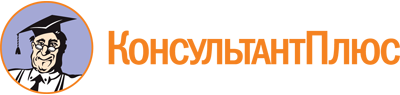 Приказ Минстроя Республики Хакасия от 08.09.2023 N 090-139-п
"Об утверждении Административного регламента предоставления Министерством строительства и жилищно-коммунального хозяйства Республики Хакасия государственной услуги по оценке качества оказания общественно полезных услуг социально ориентированной некоммерческой организацией в соответствии с компетенцией Министерства строительства и жилищно-коммунального хозяйства Республики Хакасия"Документ предоставлен КонсультантПлюс

www.consultant.ru

Дата сохранения: 05.12.2023
 